Let’s go fishing!Year 6Learning area: ScienceScience Understanding (sub-strand): 
Biological sciences© Commonwealth of Australia 2016
Published by the Great Barrier Reef Marine Park Authority
With the exception of the Commonwealth Coat of Arms, content supplied by third parties, logos and other material protected by a trademark, the content of this publication is licensed under the Creative Commons Attribution-Non Commercial-Share Alike 3.0 Licence.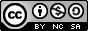 A summary of license terms is available from
http://www.creativecommons.org/licenses/by-nc-sa/3.0/The full license terms are available from
http://www.creativecommons.org/licenses/by-nc-sa/3.0/legalcodeThis publication should be cited as:Great Barrier Reef Marine Park Authority 2015, Let’s go fishing: Year 6 Australian science curriculum focus, GBRMPA, Townsville.National Library of Australia Cataloguing-in-Publication entryLet’s go fishing: year 6 Australian science curriculum focus / Great Barrier Reef Marine Park Authority.ISBN  9781922126672Fishes—Breeding—Queensland—Great Barrier Reef—Study and teaching (Primary).Fishes—Habitat—Queensland—Great Barrier Reef—Study and teaching (Primary).Fishing—Queensland—Great Barrier Reef—Study and teaching (Primary).Great Barrier Reef (Qld.)—Study and teaching (Primary).Great Barrier Reef Marine Park Authority.597.09943In this unit the sections ‘Curriculum intent’, ‘Assessment – Assessing student learning’ and ‘Making judgements – achievement standard’ include content that is © Australian Curriculum, Assessment and Reporting Authority (ACARA) 2010 to present, unless otherwise indicated. This material was downloaded from the Australian Curriculum website (accessed March 2015) and was modified. The material is licensed under CC BY 4.0. Version updates are tracked on the Curriculum version history page of the Australian Curriculum website.ACARA does not endorse any product that uses the Australian Curriculum or make any representations as to the quality of such products. Any product that uses material published on this website should not be taken to be affiliated with ACARA or have the sponsorship or approval of ACARA. It is up to each person to make their own assessment of the product, taking into account matters including, but not limited to, the version number and the degree to which the materials align with the content descriptions (where relevant). Where there is a claim of alignment, it is important to check that the materials align with the content descriptions (endorsed by all education Ministers), not the elaborations (examples provided by ACARA).Comments and inquiries on this document should be addressed to:Great Barrier Reef Marine Park Authority2-68 Flinders Street
PO Box 1379
TOWNSVILLE QLD 4810
Australia
Phone: (07) 4750 0700
Fax: (07) 4772 6093
info@gbrmpa.gov.auhttp://www.gbrmpa.gov.auLet’s go fishing! — Year 6ContentsUnit overview	5Teacher information	6Curriculum intent	11Feedback	17Assessment	18Sequencing teaching and learning	19Making judgements	20Teaching sequence	21Resources	44Resource 1 – TWLH chart	45Resource 2 – Word bank	46Resource 3 – Student reflections	47Resource 4 – How biodegradable is your rubbish?	48Resource 5 – Procedural text – Pollution tank experiment	49Resource 6 – Predict Observe Explain poster	50Resource 7 – POE chart	51Resource 8 – Marine Park zoning rules	52Resource 9 – Sustainable fishing activity	53Resource 10 – Student task sheet and Guide for making judgements	56Unit overviewTeacher informationSafety and risk managementYou will need to identify safety issues and conduct your own curriculum activity risk assessments for all activities and excursions in this unit.For advice and documents refer to the Department of Education and Training Curriculum Activity Risk Assessment Guidelines: http://education.qld.gov.au/health/safety/hazards/curriculum-activities.htmlThe actual risk level for activities in this unit will vary according to the specific circumstances of the activity and your school and classroom context. You must consider all specific circumstances when you complete a risk assessment. Examples of considerations include, but are not limited to:Is the activity occurring within, or outside school grounds e.g. an excursion?Will students be in the sun? What sun protection will students have?How will students be supervised during the activity?What will students do during the activity?Are there any special student considerations e.g. medical, behavioural or special needs?What hazards do you need to take into account e.g. hazardous substances, tools or equipment, fishing hooks, etc.?Unit detailsThe Great Barrier Reef Marine Park Authority (GBRMPA) Let’s go fishing! unit is a Year 6 Science unit of work. The content descriptions for this unit are from the Australian Curriculum: Science (Version 7.4 dated 30th March 2015 http://www.australiancurriculum.edu.au).The unit follows the inquiry-based 5Es approach to teaching science. The inquiry questions that underpin the unit are:Where do fish live?What are their survival needs?What happens when their habitats are polluted or modified?What role do we play in this change to habitats?What are sustainable fishing practices and why are they important?Time allocationThe unit is based on two lessons of science per week for Year 6 students. Each lesson is approximately 50 minutes long. The overall unit, or the individual lessons, can be extended or shortened to cater for individual classes as deemed necessary by the class teacher.Unit aimsThe lessons are structured to build students’ knowledge of fish habitats, their breeding cycle and the importance of sustainable fishing practices. Fish play an important role in providing food for hundreds of marine animals as well as food for humans. Caring for all 1625 species of fish found in the Great Barrier Reef Marine Park is imperative to the overall health of the Great Barrier Reef. For more information on fish in the Great Barrier Reef Marine Park see below in ‘Background information - Fish’ and also http://www.gbrmpa.gov.au.Teaching students about fish and their environment will build their environmental knowledge and encourage students’ understanding of sustainability and stewardship.Key threats to the ReefGBRMPA encourages teachers, students and communities to follow the main aim of Reef Guardians – to be custodians of their local ecosystems and stewards of the Reef.  In the Great Barrier Reef Outlook Report 2014, the key threats to the reef are identified as climate change, land-based run-off, coastal development, and other direct impacts such as unsustainable fishing activities and marine debris. (See http://www.gbrmpa.gov.au for more information on the Outlook Report 2014).In this unit, students explore the threats of direct use (human use) e.g. marine debris and fishing to the Great Barrier Reef.StewardshipThe Reef Guardian Schools Program encourages responsible use and protection of the Great Barrier Reef ecosystems. Schools are encouraged to take ownership of conservation activities and on-ground projects that involve students, teachers and their local communities. These environmental actions foster a greater appreciation and understanding of the Great Barrier Reef and empower students to become lifelong stewards. The following are examples of stewardship activities that relate to the learning experiences of this unit:Organise and participate in a clean-up of local litter hotspots. Support source reduction initiatives within the school environment e.g. no popper drinks with plastic straws, single use plastic bottles, etc. Conduct a marine debris clean-up and record data using the Tangaroa Blue data collection methods: (see http://www.tangaroablue.org/). Take particular note of the ‘fishing items’ section. Brainstorm how this information could be used in a local context to influence the practise of local fishers (recreational and commercial). Hold a community fishing day and use the opportunity to educate participants about responsible fishing practices.Citizen science participationCitizen science is scientific research conducted by non-professionals – in this case by students, teachers and communities. Schools can participate in the collection and submission of scientific data to local management authorities including GBRMPA, local councils and local Natural Resource Management agencies where the data can be used to inform sustainable ecosystem management decisions.Building partnershipsDelivery of this unit can be enhanced by building partnerships within the school and wider community. Partner organisations could include the following:local councilLocal Marine Advisory Committees (LMAC)Department of Agriculture and Fisheries https://www.daf.qld.gov.au/Australian Maritime Safety Authorityyour nearest Natural Resource Management organisation (NRM): http://www.nrm.gov.au/regional/regional-nrm-organisationsother schoolsInvite a local aquarium owner (parent, shop owner) to come in to the classroom and discuss the aquariums they care for. Request the visitor brings images and information to share.Invite someone from the local fisheries department, someone who studies fish or someone who works at a fish farm to discuss what they know about looking after fish.Invite a Reef Guardian Fisher, a professional fisherman or a parent/community member that fishes to come in and discuss fishing rules and the processes they follow.Invite local community groups (or your local Natural Resource Management agency) that look after aquatic habitats to discuss what makes an aquatic habitat healthy and unhealthy and what they do in their work.Background information – Fishing in the Marine ParkThere are approximately 1625 different species of fish found in the Great Barrier Reef Marine Park. Fish are an essential part of the entire Great Barrier Reef ecosystem. The Great Barrier Reef Marine Park Authority contributes to fisheries management through the use of management zones which restrict fishing activities and also through involvement in fisheries management planning conducted by the Queensland Government.The Great Barrier Reef Marine Park Authority recognises that the harvesting of fisheries resources is an important and reasonable use of the Marine Park and consistent with use of the Great Barrier Reef World Heritage Area. However, it also acknowledges that fishing affects target species, non-target species and their habitats and consequently has the potential for producing ecological effects in both the fished areas and the Reef system as a whole. The Great Barrier Reef Marine Park Authority is working to ensure that all fishing activities in the Great Barrier Reef Marine Park and World Heritage Area are ecologically sustainable.Through collaboration with fisheries management agencies and stakeholders, the Great Barrier Reef Marine Park Authority seeks to:minimise ecological impact through the restriction, cessation or mandatory adoption of new technologies to minimise ecological damage of fishing activities that are deemed to be significantly damaging the ecosystems (using the best information available)work with fisheries’ stakeholders and utilise their knowledge to modify fishing practices and develop bycatch reduction tools and strategies to assist in minimising the ecological impacts of fishingestablish a comprehensive system of protected areas that are representative of the complex range of ecological communities found in the Marine Parkensure monitoring and assessments are undertaken to determine the impacts of fishing activities and the status of harvested stocks, non-target species and the ecosystems on which they dependundertake and sponsor research designed to quantify the ecological impact of fishing activities judged to be ecologically damagingensure that ecologically sustainable fishing activities are managed in a way that is continually reviewed as new information becomes available.The Great Barrier Reef Marine Park Authority aims to ensure understanding of, and compliance with the management regimes in the Great Barrier Reef region through public information and education programs and the adoption of satellite monitoring and communications technology.The Great Barrier Reef Marine Park Authority is developing ongoing and effective communications with stakeholders associated with fisheries in the entire World Heritage Area. These stakeholders include commercial, recreational and Indigenous fishers, conservation groups, other community groups and government agencies.With the increasing national and global demand for fish resources, it is important to develop a strategic approach to the management of commercial, recreational and Indigenous fishing practices in order to achieve ecological sustainability.Useful websitesReefVid – a resource of free coral reef video clips:
http://www.reefvid.orgFact sheets on marine debris: Fact Sheets – Tangaroa Blue Foundation – http://www.tangaroablue.org/resources/fact-sheets.htmlSBS – What’s the catch? – interactive questions, videos and teacher resources:
http://www.sbs.com.au/programs/whats-the-catch/learnEco Kids: 
http://www.ecokids.caGreat Barrier Reef Marine Park Authority – Visit the Reef: fishing:
http://www.gbrmpa.gov.au/visit-the-reef/responsible-reef-practices/fishingDepartment of Agriculture, Fisheries and Forestry:
http://www.daff.qld.gov.au/home.htmMiddle School Science Resources:
http://www.middleschoolscience.comThe Biology Corner:
http://www.biologycorner.comThe Better Fish – Traditional Aboriginal Story about barramundi:
http://www.thebetterfish.com/the-healthy-fish/barramundi-fun-facts Department of Agriculture and Fisheries (DAF) – information about barramundi:
https://www.daf.qld.gov.au/fisheries/species-identification/inshore-estuarine-species/barramundiSustainable seafood:
http://www.goodfishbadfish.com.auThe Marine Discovery Centre, Henley Beach, Fishing with Les Game:
http://www.marinediscoverycentre.com.au/Marine_Discovery/games/FishingWithLes.htmlUseful booksThe World that we Want, Kim Michelle ToftOne Less Fish, Kim Michelle Toft and Alan SheatherSalmon Forest, David Suzuki and Sarah EllisLeo the Littlest Seahorse, Margaret Wild and Terry DentonThe Rainbow Fish Series, Marcus Pfister Herbert and J. Alison JamesCurriculum intentAustralian Curriculum: ScienceYear 6 Level DescriptionThe Science Inquiry Skills and Science as a Human Endeavour strands are described across a two-year band. In their planning, schools and teachers refer to the expectations outlined in the Achievement Standard and also to the content of the Science Understanding strand for the relevant year level to ensure that these two strands are addressed over the two-year period. The three strands of the curriculum are interrelated and their content is taught in an integrated way. The order and detail in which the content descriptions are organised into teaching/learning programs are decisions to be made by the teacher.Over Years 3 to 6, students develop their understanding of a range of systems operating at different time and geographic scales. In Year 6, students explore how changes can be classified in different ways. They learn about transfer and transformations of electricity, and continue to develop an understanding of energy flows through systems. They link their experiences of electric circuits as a system at one scale, to generation of electricity from a variety of sources at another scale and begin to see links between these systems. They develop a view of Earth as a dynamic system, in which changes in one aspect of the system impact on other aspects; similarly they see that the growth and survival of living things are dependent on matter and energy flows within a larger system. Students begin to see the role of variables in measuring changes and learn how look for patterns and relationships between variables. They develop explanations for the patterns they observe, drawing on evidence.Content descriptionsThis unit provides opportunities for students to engage in the following Australian Curriculum Content descriptions:Year 6 achievement standardBy the end of Year 6, students compare and classify different types of observable changes to materials. They analyse requirements for the transfer of electricity and describe how energy can be transformed from one form to another to generate electricity. They explain how natural events cause rapid change to the Earth’s surface. They describe and predict the effect of environmental changes on individual living things. Students explain how scientific knowledge is used in decision making and identify contributions to the development of science by people from a range of cultures.Students follow procedures to develop investigable questions and design investigations into simple cause-and-effect relationships. They identify variables to be changed and measured and describe potential safety risks when planning methods. They collect, organise and interpret their data, identifying where improvements to their methods or research could improve the data. They describe and analyse relationships in data using graphic representations and construct multi-modal texts to communicate ideas, methods and findings.General capabilitiesThis unit provides opportunities to address the following organising elements of the general capabilities:Cross-curriculum prioritiesThis unit provides opportunities for students to address aspects of the following cross-curriculum priorities:Relevant prior curriculumStudents require prior experience from Year 5 with:Science UnderstandingBiological sciencesLiving things have structural features and adaptations that help them to survive in their environment (ACSSU043)Science as a Human Endeavour Nature and development of scienceScience involves testing predictions by gathering data and using evidence to develop explanations of events and phenomena (ACSHE081)Use and influence of scienceScientific knowledge is used to inform personal and community decisions (ACSHE217)Curriculum working towardsThe teaching and learning in this unit works towards the following in Year 7:Science UnderstandingBiological sciencesInteractions between organisms can be described in terms of food chains and food webs; human activity can affect these interactions (ACSSU112)Science as a Human Endeavour Nature and development of scienceScientific knowledge changes as new evidence becomes available, and some scientific discoveries have significantly changed people’s understanding of the world (ACSHE119)Use and influence of scienceScience and technology contribute to finding solutions to a range of contemporary issues; these solutions may impact on other areas of society and involve ethical considerations (ACSHE120)FeedbackSupportive learning environmentAssessmentAssessment is the purposeful, systematic and ongoing collection of information as evidence for use in making judgements about student learning and to support improving student learning.Monitoring student learningStudent learning should be monitored throughout the unit. Each lesson in this unit provides opportunities for monitoring learning and for gathering evidence of student progress. For examples of ways to monitor learning, refer to each of the lesson plans under the section ‘Teaching sequence’.Assessing student learningSee Resource section: Resource 10 for the Student task sheet and the Guide for making judgements for the assessment task: Let’s go fishing - information placemat for a restaurant.Sequencing teaching and learningA suggested learning sequence for this unit is summarised below. For detailed information for each lesson in this sequence go to the section ‘Teaching Sequence’.TOTAL: 	13 Lessons (50 minutes per lesson)Making judgementsAchievement standardIn this unit, assessment of student learning aligns to the following components of the Year 6 achievement standard.By the end of Year 6, students compare and classify different types of observable changes to materials. They analyse requirements for the transfer of electricity and describe how energy can be transformed from one form to another to generate electricity. They explain how natural events cause rapid change to the Earth’s surface. They describe and predict the effect of environmental changes on individual living things. Students explain how scientific knowledge is used in decision- making and identify contributions to the development of science by people from a range of cultures.Students follow procedures to develop investigable questions and design investigations into simple cause-and-effect relationships. They identify variables to be changed and measured and describe potential safety risks when planning methods. They collect, organise and interpret their data, identifying where improvements to their methods or research could improve the data. They describe and analyse relationships in data using graphic representations and construct multi-modal texts to communicate ideas, methods and findings.Guide for making judgementsSee Resource section: Resource 10 for the Student task sheet and the Guide for making judgements for the assessment task: Let’s go fishing - information placemat for a restaurant.Teaching sequenceLesson 1:	Fishing storiesDuration: 50 minutesSuggested learning sequenceIntroduction – Fishing storiesShow students an image or footage of someone catching a fish.Ask students to share their fishing experiences. They can also share experiences of other family members or friends if they have don't have much fishing experience.Ask students to write their stories as short, illustrated stories as a part of a class display.Activity – Class discussionHave a discussion with students about what they know about fish and fishing e.g. different fish and their features, where fish live, the survival needs of fish, rules for fishing and reasons for fishing rules. The following questions could be used as a guide:What do you know about the fish you catch?What different fish do you know of? What are the common features of fish?What do fish need to survive?Where do different fish live? Where do you catch fish? Do you have a favourite fishing spot?Why do people go fishing?What different types of fishing are there?Do you know any rules for fishing? Why do we have rules?Start a class or individual TWHL chart to record students’ knowledge (T) and questions (W) about fish and fishing. You can add to this chart throughout the unit (See Resource 1 – TWLH chart for individual charts).For example:Note: Information added to this TWLH chart can be organised under headings such as types of fish, fish life cycles, survival needs of fish, fish habitats, fishing methods and fishing rules.Start a word wall to continuously add to throughout the unit. (See Resource 2 – Word bank for examples of vocabulary). This should be displayed in a place where students can add to it each lesson. It may be done in alphabetical order or on moveable cards so that students can interact with the words and sort them into categories as they progress throughout the unit.Have students start a science journal to record their learning and reflections after each science lesson. (See Resource 3 – Student reflections for examples of sentence starters you can use to guide student reflections). The science journal could be done in a simple ruled exercise book or a scrap book, or done on a computer in a format suitable to the class. Science journal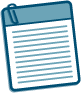 Opportunities to monitor student learningResourcesOPTIONAL Lesson: How do you set up a fish aquarium?Duration: 50 minutesSuggested learning sequenceIntroduction – What is in an aquarium?Discuss with students what is needed to set up an aquarium for fish. Find out what they already know. Some discussion questions could include:What do fish in an aquarium need to survive? What do we need to set up a fish aquarium? E.g. filter, pump, water, heater, light, glass scrubber or cleaner, gravel cleaner, fish food, plant life, shelters. Why do you think you need these different things? What could happen if you didn’t have them?What things do you need to monitor regularly in an aquarium to ensure it stays healthy? E.g. temperature, cleanliness, water level and other tests and indicators. Do all fish need the same things in an aquarium? E.g., discuss fresh water versus salt water.Students might also share experiences they have had with keeping fish in aquariums at home or places they have visited that have had fish in aquariums.Activity – Set up a fish aquariumIf you are not able to set up a class aquarium then view the suggestions in ‘Alternative activity – Exploring aquaria’.Set up a fish aquarium in the class so students can observe and care for fish throughout the unit. Have students draw an annotated diagram of the aquarium and its parts.Ensure students follow The Animal Care and Protection Act 2001 and The Australian Code of Practice for the Care and Use of Animals for Scientific Purposes, 2013, 8th Edition in accordance with Education Queensland Guidelines when setting up the aquarium. See http://education.qld.gov.au/curriculum/area/science/animals-ed.html for more information.Discuss with students the guidelines they must stick to when caring for the fish or other living things in the aquarium.Draw up a roster for students to observe and care for the fish and plants in the aquarium. E.g. create a class data table next to the aquarium where students can record some simple daily activities such as food given and water quality parameters e.g. temperature.Students can also record daily observations in a special diary/journal such as algae/dirt build-up, fish behaviours, e.g. gills and breathing, eating and hiding.Add new words to the word wall (See Resource 2 – Word bank for examples of vocabulary).Students add their learning and reflections to their science journal (See Resource 3 – Student reflections for examples of sentence starters you can use to guide student reflections).Alternative activity – Exploring aquariaIf you do not have the resources to set up an aquarium in the classroom, an alternative activity is to invite a local aquarium owner (parent, shop owner) to come into the classroom and discuss the aquariums they care for. Request the visitor brings images and information to share.Have students generate questions to interview the visitor to learn about:How do you set up a fish aquarium? What is the purpose for each part of the fish aquarium? What would happen if they didn’t have these parts?What do fish need to survive and be healthy in aquarium?What do you do for your fish to breed in aquaria?What do you need to do regularly to keep the aquarium healthy? Why is this important?What conditions in the aquarium must you monitor regularly? Why?Do all fish need the same things in an aquarium? E.g., discuss fresh water versus salt water.Have students use the information shared by the visitor to create a virtual aquarium display in the classroom using cut-out images and written descriptions as labels.Alternatively, or in addition to above, you could invite someone from the local fisheries department, someone who studies fish, or someone who works at a fish farm to discuss what they know about looking after fish.Opportunities to monitor student learningResourcesLesson 2:	The pollution tank experimentDuration: 50 minutesSuggested learning sequenceIntroduction – Pollution discussionDiscuss with students how they think pollution could affect fish in their habitats:What types of pollution occur in fish habitats?Where does the pollution come from?What impact does pollution have?Show photos of marine pollution to generate further discussion and questions students may have.As a class, read Resource 4 – How biodegradable is your rubbish? Discuss the information and how students think this affects habitats when these items are not disposed of in a proper way. How can we dispose of these things in a proper way?Activity – Pollution experimentExplain to students they are going to set up a class experiment to investigate how pollution can affect a fish habitat. They are going to use pollution from their own school environment.Discuss what pollution is found around the school.You could also discuss household pollution – what gets washed down the drain e.g. oil, detergents, washing powder. If the school has some of these available (only those safe to use in the classroom), they could also be added to the experiment.Explain to students you will be setting up the experiment today and observing the results over the next couple of weeks.Note: Make sure students are reminded that these tanks/containers must not have any living things in them. Read Resource 5 – Procedural text – Pollution tank experiment.Discuss what the experiment is about. Use Resource 6 – Predict Observe Explain Poster, to generate discussion about how the experiment will be conducted.Have students identify any potential hazards and ways to be safe when they are conducting this experiment. Make a list of the hazards and put this on display near the tanks as a reminder to students.Note: Some safety considerations – Ensure students do not touch, or put their hands into the water. Keep the tanks/containers in a safe location away from accidental knocks. Provide students with a POE chart. (See Resource 7 – POE chart.) Ask students to record their individual prediction for what they think will happen to the two tanks/containers of water in their POE chart:What do you think will happen in the tank? Why?Set up the two tanks/containers as a class (as described in Resource 5) and locate them where changes can be observed regularly (remember to include observations such as smells).Create a chart to sit beside the tank/container for recording observations. Rotate students to regularly observe the tanks and record observations in this class chart. Students could also take photographs each day. This information will be used later in the unit when students summarise and explain these observations (lesson 6).Add new words to the word wall (See Resource 2 – Word bank for examples of vocabulary).Students add their learning and reflections to their science journal (See Resource 3 – Student reflections for examples of sentence starters you can use to guide student reflections).Opportunities to monitor student learningResourcesLesson 3–5:	Fish researchDuration: 2 hours 30 minutesSuggested learning sequenceIntroduction – Fish needs and featuresAsk students if they know what fish need to survive. They should know the basics of all living things and may identify other things specific to fish. (If you have set up a class aquarium, use this to stimulate ideas.) Together, list the basic needs for a fish to survive and grow.Examples:Oxygen: Fish live in water and need oxygen to survive which is in the water and absorbed via their gills.Food: The aquatic (water) habitats fish live in must provide them with food. Shelter: The aquatic habitat must provide the fish with shelter/places to hide and breed. Water type: The water must be the right type for the particular fish e.g. fresh water, salt water or estuarine.Water conditions: The water must be at the right temperature for the fish and be at the right quality e.g. clean versus polluted. Show different pictures of fish to discuss their common features and how they are used to help the fish survive in their habitats.Ask students if they know how fish breathe in water and obtain oxygen. Use pictures or YouTube clips of fish breathing, showing the gills. Discuss this with students and clarify any questions. (If you have created a class aquarium, students can directly observe fish breathing and the movement of the gills).Have students draw a picture of a fish and label the external features of a fish including the gills.Note: Students will need to use this learning about fish breathing and gills when they draw conclusions about the pollution tank experiment in lesson 6.Activity – Fish researchExplain to students that they are going to conduct research into different types of fish and how they live and survive in their environments.Ask students to identify specific fish species they may know about.Show pictures in books or on the Internet of different types of fish e.g. seahorses, coral trout and whale sharks. Ask students if they can identify why a seahorse, a coral trout and a whale shark are all fish, but a dolphin is not. If students are not sure, make one of the questions they need to research in their investigation – What makes a fish a fish?As a class, come up with a list of questions students could investigate to find out more about different fish. Some questions might be:What makes a fish a fish?What fish are found in our local area?What are the differences and similarities between a seahorse and a whale shark?Give examples of aquatic habitats where fish live. Give examples of what different fish eat.What is the difference between a saltwater and freshwater fish?Can some fish live in both saltwater and freshwater?What is an example of a life cycle of a fish? Where does this fish breed?Have a range of books, Internet access, posters and fact sheets available for students to research.In pairs, groups or individually, students choose one or two questions to research and answer. You may decide to focus students in researching specific fish species and their survival needs, life cycles and habitats (take note of the assessment task so students do not overlap).Once the research is complete, students then share their information with the rest of the class and discuss any questions or interesting facts they have discovered.The information collected could be used to create posters or fact sheets for a fish display around the classroom.Review what is happening in the pollution experiment (Lesson 2) and the observations made so far.Add new words to the word wall (See Resource 2 – Word bank for examples of vocabulary).Students add their learning and reflections to their science journal (See Resource 3 – Student reflections for examples of sentence starters you can use to guide student reflections.Opportunities to monitor student learningResourcesLesson 6:	How pollution can affect the survival of fish?Duration: 50 minutesSuggested learning sequenceIntroduction – Pollution tank reviewNote: If there have not been significant changes in your pollution tank by this lesson, then this lesson can be moved to later on in the unit.As a class, look at the pollution tank experiment. Review the observations in the chart that have been made over time. Ask students to summarise these observations in the O of their individual POE chart. (See Resource 7 – POE chart).Have students review their predictions for this experiment. How close were their predictions to the observations? Ask students to explain these observations in the E of the POE chart. Questions to help with these explanations include:What has happened to the tank with pollution? Why does it look and smell this way?What has happened to the tank with no pollution? Why?Activity – Gill demonstrationExplain to students you are going to demonstrate how a fish might breathe in clean verses dirty water.Remind students of how fish breathe and absorb oxygen through their gills.Use a paper coffee filter as a model for fish gills. You will need to wear gloves and have access to a sink or container.With help from a volunteer, use a jug to pour water from the clean tank/container through the paper coffee filter and observe. Is anything caught in the filter (gills)?Repeat this gill demonstration by pouring water from the polluted tank through a new paper coffee filter and observe what happens. Is anything caught in the filter (gills)?Ask students to imagine the paper coffee filter is a fish’s gills. Compare what happened to the filter with the two types of water and answer the following two questions:Would fish gills be able to easily absorb oxygen through clean water? Why do you say that?Would fish gills be able to easily absorb oxygen through murky polluted water? Why do you say that?Ask students to imagine a fish living in a polluted habitat such as in the pollution tank/container. Remind students of what they have learnt so far about the survival and growth needs of fish and the habitats they live in. Observe your class aquarium as well if you have one. Ask students to answer the following question:Describe ways that pollution might affect the ability for fish to survive and grow in their habitat.Optional: You may choose to keep the tanks/containers in the classroom for the remainder of the unit and continue to observe them. Add new words to the word wall (See Resource 2 – Word bank for examples of vocabulary).Students add their learning and reflections to their science journal (See Resource 3 – Student reflections for examples of sentence starters you can use to guide student reflections).Opportunities to monitor student learningResourcesLesson 7 and 8:	What are the rules for fishing?Duration: 1 hour 20 minutesSuggested learning sequenceIntroduction – Marine Park legal requirementsAsk students if they know of any rules for fishing. Students may have already identified rules at the beginning of the unit.  If so, review these rules and add to them if students think of more.Discuss with students why there are rules in place for fishing. Record students’ responses to refer to at the end of the lesson.Read Resource 8 – Marine Park zoning rules.Discuss these rules with students and clarify any unknown words. Identify what protected and restricted species are.Activity – Fish rules researchExplain to students they are going to research what the rules are for fishing and work out why there are rules. Have books, posters, Internet access and pamphlets available for students to research fishing rules that apply to their local area or the Great Barrier Reef Marine Park in general (See ‘Useful web links’ for links to zoning maps and fishing rules). Make a list of inquiry questions with students to help them conduct their research. The research could be done in a variety of ways according to the needs of the class. One way would be for students to choose from the following suggestions:Research the size limits for catching fish.Research the different fishing rules for each zone type.Research the rules for catching a specific species of fish such as barramundi or coral trout.Research the different types of fishing methods used in the Marine Park.Students could use the information they gather to write a report to share with the class or for use in the school newsletter.Discuss the information gathered and clarify why fishing rules are so important. Ask students:What do they think would happen if there were no rules for fishing and everyone could fish however they wanted?Optional: Review what is happening in the pollution tank experiment (Lesson 2). Add new words to the word wall (See Resource 2 – Word bank for examples of vocabulary).Students add their learning and reflections to their science journal (See Resource 3 – Student reflections for examples of sentence starters you can use to guide student reflections).Opportunities to monitor student learningResourcesLesson 9 - 10:	Sustainable fishing investigationDuration: 1 hour 20 minutesSuggested learning sequenceIntroduction – What is sustainability?Discuss with students what sustainable means in different contexts:sustainable fishingsustainable farmingsustainable living.Create a definition for sustainable fishing; write this down to refer back to at the end of the lesson.Activity – Sustainable fishing activityFollow the activity in Resource 9 – Sustainable fishing activity.This activity also covers the concept of bycatch which may need to be explained to the students before starting the activity if they are unsure of its meaning.When the activity is finished, discuss the concept of sustainability. Ask students why sustainability might be an important goal for a community and why it might be difficult to achieve that goal.Have each group of students brainstorm ways that they might have made the fisheries more sustainable. Some possible ways are catch limits (a certain number of popcorn pieces), marine reserves (an area of the plate where fishing is not allowed), and bans against fishing (no use of spoons).If any group did not completely deplete their fish, discuss why this happened (ie. less people fishing, etc.) Review and reflect on the sustainable fishing definition created at the beginning of the lesson. Does it need to be changed or added to?Ask students if they have a better understanding of the reasons behind fishing rules and sustainable fishing. Have students answer the following question:Why are fishing rules important?What could happen if there were no fishing rules?View Extension ideas - Sustainable fishing activity for additional ideas if you have time at the end of the activity.Optional: Review what is happening in the pollution tank experiment (Lesson 2).Add new words to the word wall (See Resource 2 – Word bank for examples of vocabulary).Students add their learning and reflections to their science journal (See Resource 3 – Student reflections for examples of sentence starters you can use to guide student reflections).Extension ideas - Sustainable fishing activityIf you have time you could do the following:Have each group decide on a plan to make their fishery more sustainable.Conduct another six rounds (or less) of fishing, using the sustainability plans that the students developed. Have students record their new season catches and compare them to the trend seen in the previous seasons.Another modification to this activity can be the introduction of different ‘species’ (e.g. M&M’s). These species can be more valuable (although more difficult to catch) or incur a penalty if one or more are caught, such as protected or restricted species.Opportunities to monitor student learningResourcesOptional Excursion: Catch and release fishing dayDuration: 1 day plus review time Suggested learning sequenceActivity – fishing dayOrganise a catch and release fishing day with the local community at a beach, estuary or other familiar fishing spot.  Ask parents, community members, other classes and staff to be involved. You may need to run some workshops at the school to teach students about fishing methods.Note: you will need to identify safety issues and conduct your own curriculum activity risk assessment for a fishing day. View the section ‘Safety and Risk management’ in this unit for more information.The aim of the fishing day is for students to assess the health of the local waterways, practise their fishing skills and collect data about different fish species.View – Fishing day ideas for further information.Discuss with students the types of equipment you would need for a fishing day e.g. rod, bucket, drinking water, hat, protective clothing, sun screen and what you would need to take on the day e.g. fishing maps, bait, tackle and chair.Provide a worksheet for the students to complete during the day. This will need to be written in context to the place visited during the excursion. Some suggestions include:Have you visited ________before?Have you observed any changes over the time of your visits?Make an assessment of the health of the habitat at _______.Provide reasons for your assessment – what did you see, smell or hear?Record the size and species of each fish you catch and release. You could also take a photo of each fish you catch to help identify which species it is. Here is an example of a data table to record fish caught:Release fish in a safe way to ensure fish survivalActivity – Review of dataReview the day with students. What worked? What could be improved?As a class, look at the data students collected. Ask students if there are any interesting stories to tell about their data. Discuss with students the health of the fishing spot visited and other relevant information they gathered on the day. Example questions include: What suggestions do you have to keep or improve the health of this fishing spot including sustainable fishing practices?Why is the health of the fishing spot important?Why are sustainable fishing practices important? What might be the effects if the health and sustainability of the area are not looked after?Add new words to the word wall (See Resource 2 – Word bank for examples of vocabulary).Students add their learning and reflections to their science journal (See Resource 3 – Student reflections for sentence starters you can use to guide student reflections).Fishing day ideasSome ideas for a school organised fishing day:Consider using hand lines as well as fishing rods for greater likelihood of success.As an alternative, you might organise a class visit to a controlled environment such as a barramundi fish farm to catch fish. If you visit a fish farm, students can devise questions to ask someone who works there to find out:what is in the fish environment for the fish to have their needs methow the fish are cared for to ensure they survive and growhow the environment is monitored and managed to ensure the fish are healthywhat can go wrong for the fishwhat processes and decisions are made for how fish are caught/taken.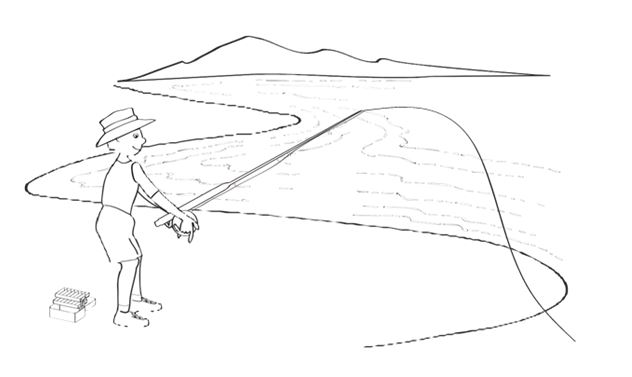 Opportunities to monitor student learningResourcesLesson 11 - 13:	Reflections and assessment taskDuration: 2 hours 30 minutesSuggested learning sequenceIntroduction – reflections and task introductionAs a class, reflect and record what has been learned and how in the L and H of the original TWLH chart.Explain to the students that they are going to begin their final assessment task. Present them with the task sheet and the Guide for making judgements (Resource 10 – Student task sheet and Guide for making judgements). Read through the Task sheet and Guide for making judgements together and identify all the requirements of the task.Note: Students do not need to do the task based on a local fish and local fish habitat. You may choose another location such as the Great Barrier Reef. If so, adjust the language in the Task sheet and Guide for making judgements.Show students examples of tray displays and placemats (see links in ‘Resources’ section).Contact local restaurants e.g. a fish and chip restaurant. See if they will agree to use the best placemats in their restaurant for a period of time on food trays or at tables. These placemats may be laminated for re-use.Discuss available resources (identify all the work done throughout the unit that will help the students complete the task).Students may write out or create the A3 display digitally.Set out a plan for time management and resource management.Activity – Create an A3 sized placemat for a local restaurant Allow students time to research and prepare their placemat design and production. Depending on the needs of the class, students may require scaffolding for different parts of the task.How much time students are able to spend preparing, designing and creating their A3 food placemat will depend on the needs of the class and the length of time available in the school term..Opportunities to monitor student learningResourcesResourcesResource 1 – TWLH chartName: __________________________Resource 2 – Word bankResource 3 – Student reflectionsConsider displaying sentence starters or questions such as below in the classroom. Alternatively, they could be turned into laminated thought bubbles that are passed to students directly. Students could choose two or three to complete in their journal then share their responses with the class.Resource 4 – How biodegradable is your rubbish?From Pocket guide to marine debris, 2003, The Ocean Conservancy http://www.mass.gov/eea/docs/czm/coastsweep/pocket-guide-2003.pdf adapted from U.S. National Park Service; Mote Marine Lab, Sarasota, FL and “Garbage In, Garbage Out,” Audubon magazine, Sept/Oct 1998.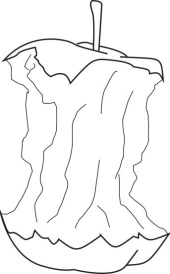 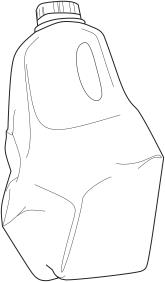 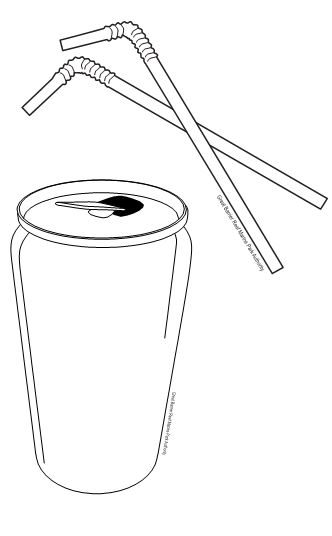 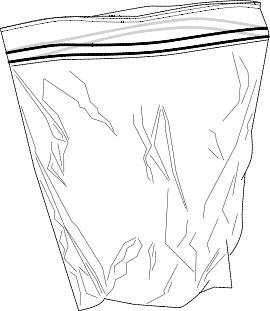 Resource 5 – Procedural text – Pollution tank experimentResource 6 – Predict Observe Explain poster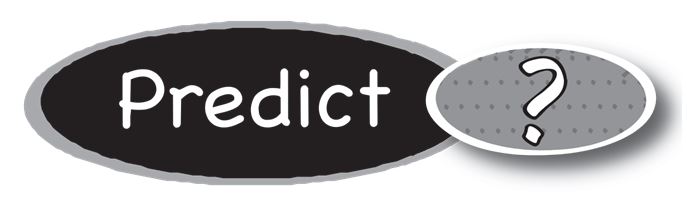 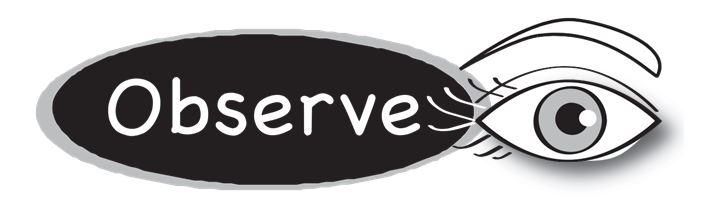 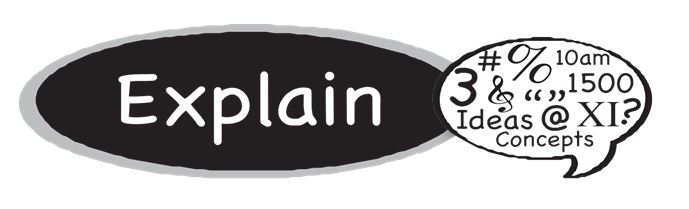 Resource 7 – POE chartA large POE chart such as the one below can be displayed in class or used individually for the pollution tank experiment.Resource 8 – Marine Park zoning rulesInformation sourced from the Great Barrier Reef Marine Park Authority (http://www.gbrmpa.gov.au)For further fishing and zoning information, please visit the Great Barrier Reef Marine Park Authority website at: http://www.gbrmpa.gov.au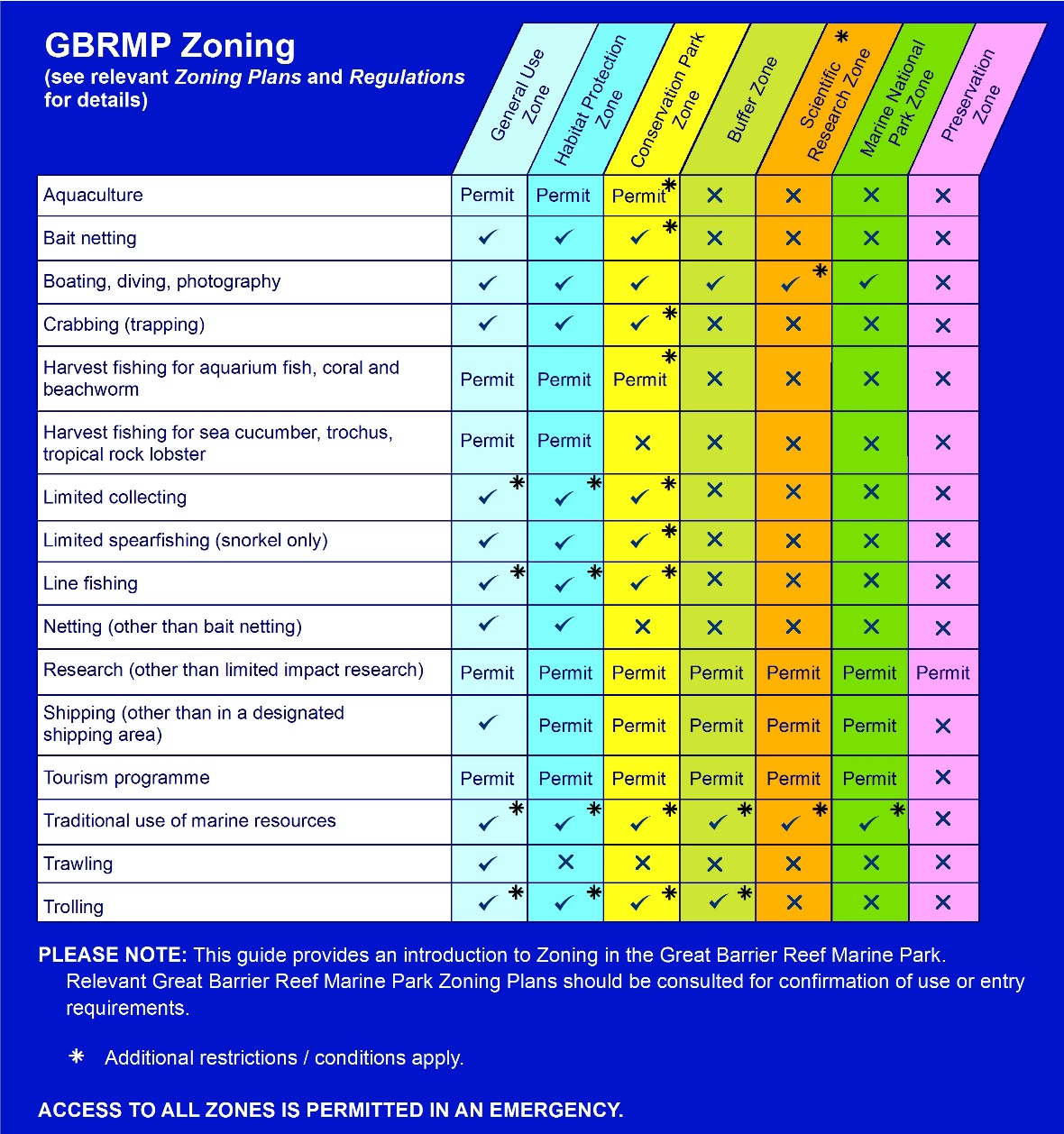 Resource 9 – Sustainable fishing activityAdapted and modified from Sustainable Fishing, California Academy of Sciences - http://www.calacademy.org/educators/lesson-plans/sustainable-fishing. Originally adapted from Fishing for the Future in Curriculum Guide 2002. Retrieved from http://www.facingthefuture.orgFishing logFishers: _____________________________________ Name of reef area: ___________________________Resource 10 – Student task sheet and Guide for making judgementsLet’s go fishing – Year 6 information placemat for a restaurantYour task:Create an eye-catching A3 sized placemat for food trays at a local restaurant. The purpose of the placemat is to inform the audience about a local fish, the habitat it lives in and to use your knowledge about fish to persuade the audience to keep fish habitats healthy and follow fishing rules and sustainable fishing practises.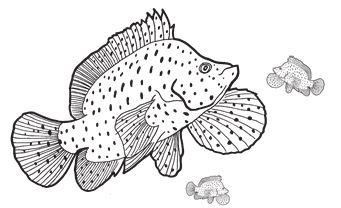 Your A3 placemat must include the following:a labelled drawing of a fish in their local areainformation about where this fish lives and what it needs to survive and grow in its habitatways to keep local fish habitats healthy and clean an explanation of what can happen to fish survival if  the physical conditions of its habitat changes (to be unhealthy)a summary of local fishing rules/zonesan answer to this question: Why is it important to have knowledge about fish when deciding on fishing rules and sustainable fishing practices?Hint: To help answer this question, think about what would happen if you didn’t know anything about fish when deciding on rules for fishing? What might the consequences be to this?What to include in your A3 sized placemat?To attract people into reading your placemat, consider communicating your ideas in multiple ways e.g. using: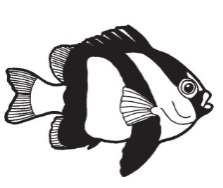 a catchy title slogansdrawings and images data or tablessuccinct written informationsmall games or activities.Purpose: To describe what a fish needs to survive and grow in its habitat. To explain how fish survival can be affected by changes to the physical conditions in its habitat. To explain why is it important to have knowledge about fish when deciding on fishing rules and sustainable fishing practices.Unit titleLet’s go fishing!Learning AreaScienceScience Understanding 
(sub-strand)Biological sciencesYear level6DurationApproximately 7 weeks (13 lessons)**based on 2 lessons of science per week for Year 6 (50 minutes per lesson). This time will extend if students go on a fishing day excursion.Unit descriptionIn this unit, students will investigate fish species and their survival needs. They will explore the habitats in which they live and identify how changes to the physical conditions of the habitat e.g. by pollution, can affect the growth and survival of fish. Students will identify fishing rules and investigate sustainable fishing practices.  Students will use their knowledge about fish growth and survival to inform decisions about fishing and sustainable fishing practices.Science Understanding (SU)Science as a Human Endeavour (SHE)Science Inquiry Skills (SIS)Biological sciencesThe growth and survival of living things are affected by the physical conditions of their environment (ACSSU094)Nature and development of scienceScience involves testing predictions by gathering data and using evidence to develop explanations of events and phenomena (ACSHE098)Use and influence of scienceScientific knowledge is used to inform personal and community decisions (ACSHE220)Questioning and predictingWith guidance, pose questions to clarify practical problems or inform a scientific investigation, and predict what the findings of an investigation might be (ACSIS232)Planning and conductingUse equipment and materials safely, identifying potential risks (ACSIS105)Processing and analysing data and informationConstruct and use a range of representations, including tables and graphs, to represent and describe observations, patterns or relationships in data using digital technologies as appropriate (ACSIS107)Compare data with predictions and use as evidence in developing explanations (ACSIS221)CommunicatingCommunicate ideas, explanations and processes in a variety of ways, including multi-modal texts (ACSIS110)LiteracyComprehending texts through listening, reading and viewingComposing texts through speaking, writing and creatingText knowledgeGrammar knowledgeWord knowledgeVisual knowledgeICT capabilityInvestigating with ICTCommunicating with ICTManaging and operating ICTNumeracyRecognising and using patterns and relationshipsUse special reasoningCritical and creative thinkingInquiring – identifying, exploring and organising information and ideasGenerating ideas, possibilities and actionsReflecting on thinking and processesPersonal and social competenceSelf-awarenessSelf-managementSocial awarenessSocial managementEthical understandingExploring values, rights and responsibilitiesIntercultural understandingReflecting on intercultural experiences and taking responsibilityIntercultural understandingReflecting on intercultural experiences and taking responsibilitySustainabilityStudents will:recognise the dependence of living things on healthy ecosystemsidentify how scientific knowledge informs personal and community decisionsunderstand the importance of sustainable fishing practices.DifferentiationConsider the individual needs of your students – including gifted and talented, ESL and students requiring additional support.For information refer to the Australian Curriculum, Assessment and Reporting Authority (ACARA) web pages on student diversity: http://www.australiancurriculum.edu.au/studentdiversity/student-diversity-adviceFurther information for Queensland state schools can be found as part of the P-12 curriculum, assessment and reporting framework and associated resources:http://education.qld.gov.au/curriculum/framework/p-12/Feedback to studentsTeachers:plan opportunities for conversations to provide ongoing feedback (spoken and written) and encouragement to students on their strengths and areas for improvementreflect on and review learning opportunities to individualise learning experiences requiredprovide multiple opportunities for students to experience, practise and improve knowledge, processes and skills.Students:identify what they can do well and what they need to improveprovide feedback to a peer on interaction skills and suggest some strategies for improvement (written and spoken feedback).Reflection on the unit planAt the conclusion of the unit teachers can reflect on the unit for future planning by answering the following questions:What worked well in this unit?What was a stumbling block?How would you refine it?What trends and gaps in learning have you identified?How will you build on these learning experiences next term and beyond?Reflection on the unit planAt the conclusion of the unit teachers can reflect on the unit for future planning by answering the following questions:What worked well in this unit?What was a stumbling block?How would you refine it?What trends and gaps in learning have you identified?How will you build on these learning experiences next term and beyond?Summative assessment task:Let’s go fishing - information placemat for a restaurant (Lesson 11 - 13)Description:Students will create an eye-catching, A3 sized placemat for food trays at a local restaurant. The purpose of the placemat will be to inform the audience about a local fish, the habitat they live in and ways to keep fish habitats healthy and follow sustainable fishing practises.This assessment task provides opportunities to gather evidence of student learning in:Science UnderstandingBiological sciencesThe growth and survival of living things are affected by the physical conditions of their environment (ACSSU094)Science as a Human EndeavourUse and influence of scienceScientific knowledge is used to inform personal and community decisions (ACSHE220)Science Inquiry SkillsCommunicatingCommunicate ideas, explanations and processes in a variety of ways, including multi-modal texts (ACSIS110)Inquiry phaseLesson PurposeEngageLesson 1: Fishing storiesTo identify what students already know about fish and fishing.ExploreOptional Lesson: How do you set up a fish aquarium?To set up and manage a healthy fish aquarium. ExploreLesson 2: The pollution tank experiment To set up an experiment into the effect of pollution in water and to predict how pollution might affect the health of fish.ExplainLesson 3–5: Fish researchTo understand the survival needs of fish and how they breathe. To research different fish and understand how they live and grow in different environments.ExplainLesson 6: How might pollution affect the survival of fish?To observe the pollution tank experiment and draw conclusions about pollution and fish survival.ExplainLesson 7 and 8: What are the rules for fishing?To identify and describe rules for fishing and recognise how they relate to fish growth and survival and inform personal and community decisions about fishing.ElaborateLesson 9 and 10: Sustainable fishing investigationTo investigate and gather data about sustainable fishing practices and explain how these practices impact on the survival of fish.ElaborateExcursion: optionalTo go on a fishing day and gather and analyse data about fish health and their environment. EvaluateLesson 11–13: Reflections and assessment taskTo review and reflect on learning and introduce and complete the assessment task.TWhat we think we know about fish and fishing practisesWWhat we want to learn about fish and fishing practisesLWhat we learned about fish and fishing practisesHHow we know (scientific understanding)TimePlaceSpeciesSize (length or weight or both)Bait usedTWhat we
THINK
we know about fish and fishing practisesWWhat we
WANT
to learn about fish and fishing practisesLWhat we
LEARNED
about fish and fishing practisesHHOW
we know
(scientific understandings)GillsAquariumPollutionEstuarineAquaticFreshwaterSalt waterAlgaeBreedingMarineBiodegradableWater qualityOxygenAbsorbFishFeaturesFish zonesSustainableSustainable fishingSize limitsProtected speciesRestricted speciesBycatchMarine reservesEnd of lesson reflectionsEnd of lesson reflectionsGuiding students to reflect on their own thinkingGuiding students to reflect on their own thinkingToday I discovered …I want to know more about …Something new I found out was …I am excited about …Something I am finding interesting is …The most challenging thing was …I am most proud of …I feel confident about …I am enjoying … because …I am confused by …Today I asked …A question I have is …I am starting to think differently about …I got stuck when … and I got back on track by …I figured out that …I solved a problem by …I first thought … but then I realised that …This idea is useful for …Some things I didn’t understand are …To help me understand better I will …Before I didn’t know …Now I realise/know …Reflecting on stewardship and taking actionReflecting on stewardship and taking actionEnd of unit reflections – where I was and where I am nowEnd of unit reflections – where I was and where I am nowThis information can make a difference by …It is important to know about this because …Something I will now do as a result of my learning is …Something I want to do next is …Something I will now help others understand is … I can make a difference by …An action I/we can take is …If we don’t … the consequences could be …It is important to … because …I used to think …Now I know …This causes me to (re)think/ wonder …Revisit your first journal entry. What do you understand now that you didn’t back then?Review your work so far. What has been the biggest discovery/learning/challenge?Reconsider your initial ideas. Have your ideas changed? If so how?This information can make a difference by …It is important to know about this because …Something I will now do as a result of my learning is …Something I want to do next is …Something I will now help others understand is … I can make a difference by …An action I/we can take is …If we don’t … the consequences could be …It is important to … because …I didn’t know how to …Now I can …In the future I will …Revisit your first journal entry. What do you understand now that you didn’t back then?Review your work so far. What has been the biggest discovery/learning/challenge?Reconsider your initial ideas. Have your ideas changed? If so how?ItemBiodegradable TimelineBanana peel2 – 5 weeks Newspaper6 weeksApple core2 monthsWaxed milk carton3 monthsCigarette butt1 – 5 yearsPlastic bag10 – 20 yearsNylon fabric30 – 40 yearsAluminium can80 – 200 yearsBaby’s disposable nappy450 yearsPlastic drink bottles450 yearsMonofilament Fishing line600 yearsGlass bottle1 million yearsAimTo find out how pollution will affect a fish habitatEquipment per groupTwo tanks/containers with lidsWater (add salt to water to create a marine environment)Playground sand (to represent the bottom of the habitat where the fish live)Rubbish from around the school e.g. drinks cans, food scraps and left over food wrappings to act as pollutionGlovesProcedurePut a layer of sand or dirt into each tank or container.Fill one of your tanks/containers with water. This is your control. No pollution will be put into this tank/container. Label it as ‘control’.Fill the other tank/container with water. This will have pollution put into it. Label it as ‘pollution’. Cover the tank/container.Find some rubbish e.g. drinks cans, food scraps and left over food wrappings. If you have a very clean school and there is no rubbish, keep some scraps or wrappings from your own lunch to act as pollution.If you are collecting rubbish from around the school grounds, make sure you wear gloves.Put the rubbish into the ‘pollution’ tank/container. Cover this tank/container.Over the next couple of weeks, regularly observe and record what happens to the ‘control’ tank and the ‘pollution’ tank.Some safety considerations:Ensure students do not touch or put hands into the water.Keep the tanks/containers in a safe location away from accidental knocks.Set upPredictObserve[photos/notes/sketches]ExplainControl tank/containerWe predict that …because …What happened?Why?Pollution tank/containerWe predict that….because …What happened?Why?ObjectivesStudents will see how unregulated fishing can lead to depletion of fish stocks. They will also have an opportunity to discuss the factors that may contribute to their depletion and come up with ways (regulations) to better manage their resourceRules – describe to studentsEach student will be a “fisher” whose livelihood depends on catching fish.Each piece of popcorn represents a fish.Each fisher must catch at least two fish in each round to survive to the next fishing season.When the fishing season begins, students must hold their hands behind their backs and use the “fishing rod” (straw) to suck “fish” (pieces of popcorn) from the “ocean” (plate) and deposit them into their “boat” (cup).The fish remaining in the ocean after each fishing season represent the reproductive population, and thus one new fish will be added for every fish left in the ocean (plate).After each round, fishers must record their group’s catch in a fishing logMaterialsTwo or three bags of popped, plain popcorn (amount depends on class size)Small paper cups (one per student)Large paper plates (one per group)Spoons (one per group)Straws (one per student)Stopwatch (for the teacher to time the activity) e.g. 20 second intervalsFishing log (one per group or student)ProcedureDivide the class into groups of three or four students and have them come up with a name for the area or reef where they fish.Give each group one plate, a copy of the fishing log and each student one cup, and one straw.Put 30 popcorn pieces on each group’s plate. These are the fish that inhabit their fishing area or reef.Have students start the fishing log by writing in the season (round 1), the number of straws in the group and the starting fish population (number of popcorns on the plate i.e.30).Remind students that all fishers fish at the same time and must keep their hands behind their backs and wait for a signal to start fishing.Start the stopwatch and give students 20 seconds for the first “season” of fishing. Note: You can change the time allotted for each season to get the required effect. For example, if students are not depleting their stocks fast enough, you may increase the “season” to 30 seconds or if they are depleting the stocks too fast, you can decrease the time.After the first round, have each fisher count the total catch for the group (fish in their cup), the total bycatch for the group (dropped before reaching the cup) and the total fish left in the ocean (plate). Have them record the data in their fishing log. In the game, a “fish” that leaves the ocean but is not placed into the “boat” is considered bycatch and cannot be put back into the ocean or counted as catch.In order to survive to the next fishing season, fishers must catch at least two fish. Fishers who did not catch the minimum amount must sit out for the following rounds.Add one new fish for every fish left on the plate, explaining that the fish reproduced in between the seasons.Have students continue the fishing log by writing in the season (round 2), the number of straws in the group and the starting fish population (number of popcorns on the plate).Play a second round and have students record catches in the fishing log.For the third round, tell students that some fishers have decided to use other “gear types” to increase their catch. Give a spoon to one fisher from each group (use of the spoon represents trawling). Record catches in the fishing log for season (round) 3. Make sure students note how many spoons and straws are now in use.Continue playing more rounds until one group runs out of fish. Note: If students are not depleting their stocks fast enough, you may give more fishers spoons.When one group runs out of fish, ask them what they would do in the real world if they caught all of the fish who inhabited their surrounding waters. (One option is to switch to a different profession, but another option is to move to another area to fish).  Allow students to “invade” other groups when their area is depleted, but don’t tell them that they can do this beforehand. Fishers may either go as a group or they may disperse separately to other areas.Repeat fishing, recording and replenishing fish stocks until all (or most) groups run out of fish in their areas.Season(round)Types of fishing in the groupTypes of fishing in the groupFish in ocean before(popcorn on plate before)Fish caught(popcorn in cups)Bycatch(popcorn dropped)Fish left in ocean(popcorn on plate after)Season(round)Fishing rods(number of straws)Trawling(number of spoons)Fish in ocean before(popcorn on plate before)Fish caught(popcorn in cups)Bycatch(popcorn dropped)Fish left in ocean(popcorn on plate after)Example1Example4 Example0Example30Example14Example9Example7Year 6 Science: Let’s go fishing – information placemat for a restaurantName:Science UnderstandingScience UnderstandingScience as a Human EndeavourScience as a Human EndeavourScience Inquiry SkillsScience Inquiry SkillsBiological sciencesBiological sciencesUse and influence of scienceUse and influence of scienceCommunicatingCommunicatingDescribes what a fish needs to survive and grow in its habitat. Explains how fish survival can be affected by changes to the physical conditions in its habitat.Describes what a fish needs to survive and grow in its habitat. Explains how fish survival can be affected by changes to the physical conditions in its habitat.To explain why is it important to have knowledge about fish when deciding on fishing rules and sustainable fishing practices.To explain why is it important to have knowledge about fish when deciding on fishing rules and sustainable fishing practices.Constructs multi-modal texts to communicate ideas.Constructs multi-modal texts to communicate ideas.Integrates descriptions and explanations with scientific knowledge.Explanations are comprehensive.Communicates coherently.ALinks descriptions and explanations with scientific knowledge.Explanations are detailed.Communicates using relevant scientific terminology throughout.BDescribes what a fish needs to survive and grow in its habitat. Explains how fish survival can be affected by changes to the physical conditions in its habitat.Explains why is it important to have knowledge about fish when deciding on fishing rules and sustainable fishing practices.Constructs multi-modal texts to communicate ideas.CPartially describes what a fish needs to survive and grow in its habitat. Partially identifies how fish survival can be affected by changes to the physical conditions in its habitat.Partially explains why is it important to have knowledge about fish when deciding on fishing rules and sustainable fishing practices.Communicates ideas using everyday language.DRecalls some survival and growth needs of fish in their habitats.Statements about why is it important to have knowledge about fish.Fragmented communication of information and ideas.ETeacher feedback:Teacher feedback:Teacher feedback:Teacher feedback:Teacher feedback:Teacher feedback:Teacher feedback: